§32.  DefinitionsAs used in this chapter, unless the context otherwise indicates, the following terms have the following meanings.  [PL 1983, c. 396, §1 (NEW).]1.  AFIDA.  "AFIDA" means the Agricultural Foreign Investment Disclosure Act of 1978, United States Code, Title 7, Section 3501, et seq.[PL 1983, c. 396, §1 (NEW).]2.  Agricultural land.  "Agricultural land" means any land in Maine which is used or capable of use without substantial modification for production of agriculturally related products including, but not limited to, crops, livestock, poultry, dairy products and sod.[PL 1983, c. 396, §1 (NEW).]3.  Commissioner.  "Commissioner" means the Commissioner of Agriculture, Conservation and Forestry or the commissioner's authorized agents.[RR 2021, c. 1, Pt. B, §59 (COR).]4.  Family farm corporation.  "Family farm corporation" means a corporation founded for the purpose of farming and the ownership of agricultural land; the majority of the voting stock must be held by, and a majority of the shareholders must be, persons or the spouses of persons related to each other within the 3rd degree of kindred and at least one of the related persons must reside on or actively operate the farm; and none of the shareholders may be a corporation.  A family corporation does not cease to qualify as such by reason of any bequest of voting stock.[PL 1983, c. 396, §1 (NEW).]5.  Farm partnership.  "Farm partnership" means an association of 2 or more individuals formed for the purpose of farming.[PL 1983, c. 396, §1 (NEW).]6.  Interest in land.  "Interest in land" means all forms of direct or indirect ownership of land, except:A.  Contingent future interests;  [PL 1983, c. 396, §1 (NEW).]B.  Noncontingent future interests which do not become possessory upon the termination of the present possessory estate; and  [PL 1983, c. 396, §1 (NEW).]C.  Surface or subsurface easements and rights-of-way used for a purpose unrelated to agricultural production.  [PL 1983, c. 396, §1 (NEW).][PL 1983, c. 396, §1 (NEW).]SECTION HISTORYPL 1983, c. 396, §1 (NEW). PL 2011, c. 657, Pt. W, §6 (REV). RR 2021, c. 1, Pt. B, §59 (COR). The State of Maine claims a copyright in its codified statutes. If you intend to republish this material, we require that you include the following disclaimer in your publication:All copyrights and other rights to statutory text are reserved by the State of Maine. The text included in this publication reflects changes made through the First Regular and First Special Session of the 131st Maine Legislature and is current through November 1, 2023
                    . The text is subject to change without notice. It is a version that has not been officially certified by the Secretary of State. Refer to the Maine Revised Statutes Annotated and supplements for certified text.
                The Office of the Revisor of Statutes also requests that you send us one copy of any statutory publication you may produce. Our goal is not to restrict publishing activity, but to keep track of who is publishing what, to identify any needless duplication and to preserve the State's copyright rights.PLEASE NOTE: The Revisor's Office cannot perform research for or provide legal advice or interpretation of Maine law to the public. If you need legal assistance, please contact a qualified attorney.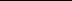 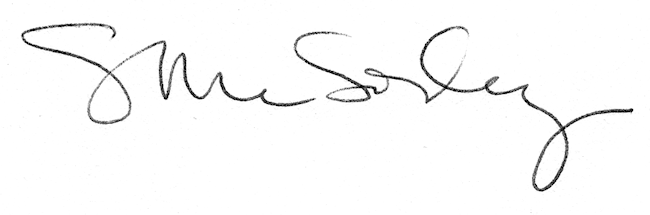 